BMW
Corporate CommunicationsInformacja prasowa
Lipiec 2015
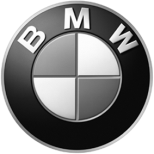 BMW i8 dołącza do floty The Peninsula Shanghai.Goście 5-gwiazdkowego hotelu The Peninsula Shanghai będą mogli osobiście zapoznać się z niezwykłymi cechami BMW i8, jako że zarząd hotelu dołączył do swej floty ten innowacyjny sportowy samochód, który zdobył już tyle nagród. To kolejny krok w strategii BMW Group wspierającej ekologiczną mobilność – w tym przypadku ku obopólnej satysfakcji. The Peninsula Shanghai jest zaangażowany w ekologiczną działalność i zainstalował publiczne stacje doładowujące kompatybilne z wszystkimi elektrycznymi samochodami standaryzowanymi dla Chin.Ten ruch jest częścią działalności BMW Group mającej na celu promocję mobilności elektrycznej w Chinach, w ramach której m.in. sprezentowano hotelowi Kempinski w Pekinie model BMW i3. BMW Group wspiera również tworzenie sieci publicznych stacji doładowujących, współpracując z lokalnymi przedsiębiorstwami takimi jak State Grid, Shanghai Electric Power, Expo Shanghai Group, Vanke Group czy Swire Group. Prywatni klienci także są wspierani w swych aktywnościach na tym polu – np. pierwsi nabywcy BMW i otrzymują w prezencie naścienne stacje szybkiego ładowania Wallbox. Autoryzowani dealerzy BMW i są zobowiązani do zapewnienia klientom BMW i dostępu do odpowiednich punktów ładowania.Rolls-Royce, BMW i MINI są wykorzystywane w globalnej flocie sieci hoteli The Peninsula, więc dodanie do owej floty modeli BMW i podkreśla owocne partnerstwo między BMW Group a luksusową siecią hotelową.W przypadku pytań prosimy o kontakt z:Katarzyna Gospodarek, Corporate Communications ManagerTel.: +48 728 873 932, e-mail: katarzyna.gospodarek@bmw.plBMW GroupBMW Group, w której portfolio znajdują się marki BMW, MINI oraz Rolls-Royce, jest światowym liderem wśród producentów samochodów i motocykli segmentu premium. Oferuje również usługi finansowe, a także z zakresu mobilności. Firma posiada 30 zakładów produkcyjnych i montażowych w 14 państwach oraz ogólnoświatową sieć sprzedaży w ponad 140 krajach. W 2014 roku BMW Group sprzedała na całym świecie ok. 2,118 mln samochodów oraz 123 000 motocykli. W 2014 r. jej zysk przed opodatkowaniem wyniósł 8,71 mld euro przy dochodach 80,40 mld euro (dane za rok finansowy). Na dzień 31 grudnia 2014 r. globalne zatrudnienie sięgało 116 324 pracowników.Źródłem sukcesu BMW Group jest długofalowe planowanie oraz działanie w sposób odpowiedzialny. Ważną częścią strategii firmy jest zrównoważony rozwój w aspekcie społecznym i ochrony środowiska w całym łańcuchu dostaw, pełna odpowiedzialność za produkt oraz  zobowiązania na rzecz oszczędzania zasobów. Polityka ta stanowi integralną część strategii rozwoju przedsiębiorstwa.www.bmwgroup.com Facebook: http://www.facebook.com/BMWGroupTwitter: http://twitter.com/BMWGroupYouTube: http://www.youtube.com/BMWGroupviewGoogle+: http://googleplus.bmwgroup.com